МУНИЦИПАЛЬНОЕ ОБРАЗОВАНИЕ «КУРУМКАНСКИЙ РАЙОН»АДМИНИСТРАЦИЯ СЕЛЬСКОГО ПОСЕЛЕНИЯ «АРЗГУН»      671635 Республика Бурятия, Курумканский район, с. Арзгун, ул. ген. Цыденова,2,    тел. 8(30149) 92-1-57ТОГТООЛПОСТАНОВЛЕНИЕот 01.04.2020 года                                                                                                   № 11«О запрете размещения отходов натерритории МО СП «Арзгун»	Руководствуясь Федеральным законом от 06.10.2003г №131-ФЗ «Об общих принципах организации местного самоуправления в Российской Федерации», Федеральным законом от 24.06.1998г. №89-ФЗ «Об отходах производства и потребления» в новой редакции, вступившей в силу с 01.01.2019г. постановляю:Запретить размещение твердых коммунальных отходов на территории свалки, находящейся в с. Арзгун.Контроль за исполнением настоящего постановления оставляю за собой.Настоящее постановление вступает в силу со дня его подписания.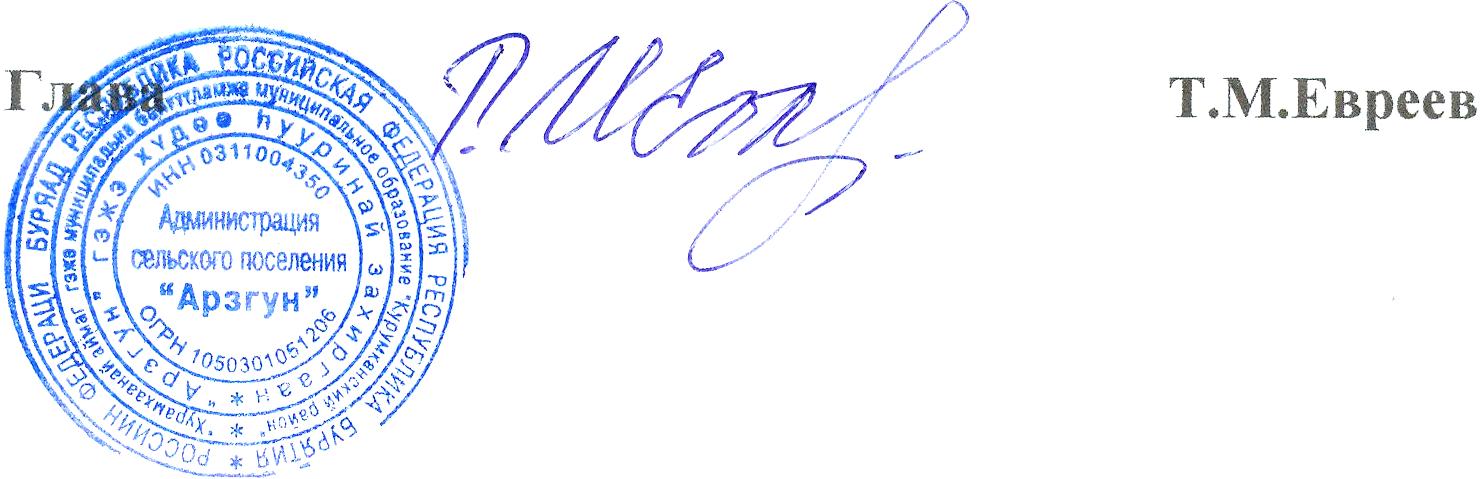 Исп.Доржиева Л.Д.8(30149)92-1-57